Paper TitleNameOfAuthor1 SurnameOfAuthor1, Name2 Surname2 and Name3 Surname3Institution1 AddressE-mail1, WebAddress1Name4 Surname4 Institution2 AddressE-mail2, WebAddress2Keywords: keyword1, keyword2, keyword3Received: November 21, 2018Text of the abstract: typically around 10 sentences. Text of the abstract. Text of the abstract. Text of the abstract.Povzetek: IntroductionText of the introduction. Text of the introduction. Text of the introduction. Text of the introduction.More text of the introduction. More text of the introduction. More text of the introduction. More text of the introduction.Second sectionText of the second section.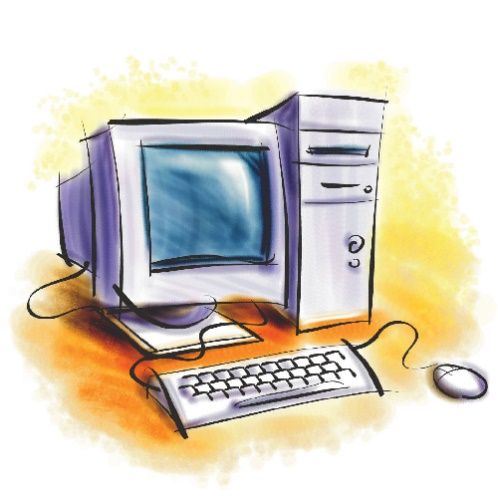 Figure 1: Description.Text of the second section.First subsection of the second sectionText of the first subsection.Table 1: Description.ConclusionText of the conclusion.AcknowledgementText of the acknowledgement.References(References are not strictly defined – authors have some freedom here.)Author (year). Title of the book. Publisher.
https://doi.org/10.1007/11557265_22.Author (year). Title of the paper. Title of the journal, Publisher, pp. nn–mm.https://doi.org/10.1007/s11263-007-0056-x.Author (year). Title of the paper. Title of the proceedings, Publisher, Location, pp. nn–mm.https://doi.org/10.1145/3155133.3155199.